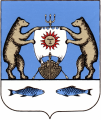 Российская   Федерация  Администрация Борковского сельского поселенияНовгородская область Новгородский район ПОСТАНОВЛЕНИЕот 19.12.2017   № 203д. БоркиОб утверждении Порядка завершенияисполнения бюджета Борковскогосельского поселения в 2017 году В соответствии со статьей 242 Бюджетного кодекса Российской Федерации, статьей 23 Решения Совета депутатов Борковского сельского поселения «О бюджетном процессе  Борковского сельского поселения» от 26.12.2016 г. N 47  , Уставом Муниципального образования «Борковское сельское поселение»ПОСТАНОВЛЯЮ:          1. Утвердить прилагаемый Порядок завершения исполнения бюджета Борковского сельского поселения за 2017 год. 2. Контроль за исполнением Постановления возложить на ведущего служащего-бухгалтера Килюшеву Галину Александровну.3. Опубликовать настоящее постановление в муниципальной газете «Борковский вестник» и разместить на официальном сайте Администрации Борковского сельского поселения в информационно-телекоммуникационной сети «Интернет» по адресу: www. borkiadm.ru. Заместитель  Главы Администрации Борковского сельского поселения	Е.В.Сафарова                                                                                           Утвержден                                                                                               Постановлением администрации                                                                                               Борковского сельского поселения				                                                          от 19.12.2017 г. № 203Порядок завершения исполнения бюджета Борковского сельского  поселения в 2017 году	1. В соответствии со  статьей 242 Бюджетного кодекса Российской Федерации и  статьей 23 Решения Совета депутатов Борковского сельского поселения «О бюджетном процессе  Борковского сельского поселения» от 26.12.2016 г. N 47, исполнение бюджета поселения в текущем финансовом году завершается 29 декабря 2017 года, за исключением операций, указанных в пункте 2 статьи  242 Бюджетного кодекса Российской Федерации.2. Бюджетные ассигнования, лимиты бюджетных обязательств и предельные объемы финансирования текущего финансового года прекращают свое действие 29 декабря 2017года.3. Остатки неиспользованных предельных объемов финансирования для кассовых выплат из бюджета поселения текущего финансового года, отраженные на лицевых счетах, открытых в Управлении Федерального казначейства по Новгородской области (далее – Управление) главным распорядителям, распорядителям и получателям средств бюджета поселения (далее – соответственно – главные распорядители, распорядители и получатели), не подлежат учету на указанных лицевых счетах в качестве остатков на начало очередного финансового года.4. Все средства бюджета поселения на начало рабочего дня 9 января 2018 года аккумулируются на едином счете бюджета поселения 40204810700000000121  в качестве остатка, свободного к распределению.5. Суммы, поступившие в бюджет поселения от распределения в установленном порядке органами федерального казначейства поступлений завершенного 2017 финансового года, зачисляются на единый счет бюджета поселения  40204810700000000121 в установленном порядке в первые пять рабочих дней 2018 года. Указанные операции отражаются как доходы бюджета поселения завершенного 2017 финансового года.6. Финансирование на лицевой счет с символом 03 и 05 завершается 29 декабря 2017 года в 15 часов.  7. Заявки на кассовый расход на осуществление  безналичных кассовых расходов представляются в Управление не позднее 16 часов  29 декабря 2017 года;	не позднее 28 декабря 2017 года сдаются наличные денежные средства, потребность в которых 29 декабря 2017 года отсутствует;не позднее 16 часов  28 декабря 2017 года представляются в Управление заявки на получение наличных денежных средств.При этом заявки на получение наличных денежных средств (в том числе для осуществления деятельности в нерабочие праздничные дни в Российской Федерации в январе 2018 года) представляются получателями в пределах доведенных им лимитов. 	8. Управление, согласно расчетно-платежным документам получателей средств бюджета поселения в соответствии со статьей 242 Бюджетного кодекса Российской Федерации  осуществляет кассовые расходы бюджета поселения по 29 декабря 2017 года включительно.9. Финансовый орган оставляет за собой право вносить изменения в данный порядок.